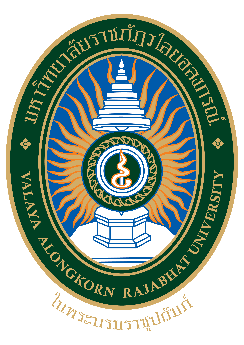 แบบฟอร์มดำเนินงานเสนอขออนุมัติกิจกรรมประจำปีงบประมาณ พ.ศ. ……………มหาวิทยาลัยราชภัฏวไลยอลงกรณ์  ในพระบรมราชูปถัมภ์คณะ/หน่วยงาน …………………………………………………………………ข้อมูลโครงการหลัก ชื่อ ............................................................................รหัส ……………....................... 1. ชื่อกิจกรรม ............................................................................................รหัส ..................................... 2. หลักการและเหตุผล......................................................................................................................................................................................................................................................................................................................................................................................................................................................3. วัตถุประสงค์	1) ..................................................................................................................................................... 2) ..................................................................................................................................................... 3) ………………………………………………………………………………………………………………………………….…4. กลุ่มเป้าหมาย/ผู้เข้าร่วมโครงการ 1)  .................................................................................................................................................    2) …………………………………………………………………………………………………………………………...........5. ระยะเวลา และสถานที่ดำเนินโครงการวันเริ่มต้นโครงการ ......................................................   วันสิ้นสุดโครงการ .............................................   สถานที่ดำเนินการ             ............................................................................................................................6.  งบประมาณ 	งบประมาณ									 งบประมาณแผ่นดิน	 งบประมาณรายได้     (   )  บ.กศ. (  )  กศ.ปช.			  งบอื่น ๆ ………….……………………………………….	รายละเอียดการใช้จ่ายงบประมาณ	งบประมาณ ……………. (ตัวเลข)................................. (บาท) ………..(ตัวอักษร)............................... 7. แผนการดำเนินงาน    8. ผลที่คาดว่าจะได้รับ 1) ………………………………………………………………………………………………………………………………2)  ……………………………………………………………………………………………………………….……………3) ……………………………………………………………………………………………………..…….…………………9. ตัวชี้วัดความสำเร็จ/ ค่าเป้าหมาย 9.1 เชิงปริมาณ	1) ………………………………………………………………………………………………………………………………..….     	2) …………………………………………………………………………………..……………………………………..……….    9.2 เชิงคุณภาพ  	1) ……………………………………………………………………………………………………..…………………………….      	2) ………………………………………………………………………………………………………..………………………….    10. การติดตามและประเมินผลโครงการ11. สาเหตุหรือปัจจัยความเสี่ยงที่อาจจะเกิดขึ้นในการดำเนินโครงการ  ………………………………………………….  ประเภทงบ/หมวด  รายการงบประมาณลำดับขั้นตอน/กิจกรรมในการดำเนินงานระยะเวลาการดำเนินงานระยะเวลาการดำเนินงานระยะเวลาการดำเนินงานระยะเวลาการดำเนินงานระยะเวลาการดำเนินงานระยะเวลาการดำเนินงานระยะเวลาการดำเนินงานระยะเวลาการดำเนินงานระยะเวลาการดำเนินงานระยะเวลาการดำเนินงานระยะเวลาการดำเนินงานระยะเวลาการดำเนินงานหมายเหตุลำดับขั้นตอน/กิจกรรมในการดำเนินงานไตรมาสที่ 1(…………..)ไตรมาสที่ 1(…………..)ไตรมาสที่ 1(…………..)ไตรมาสที่ 2 (…………..)ไตรมาสที่ 2 (…………..)ไตรมาสที่ 2 (…………..)ไตรมาสที่ 3(…………..) ไตรมาสที่ 3(…………..) ไตรมาสที่ 3(…………..) ไตรมาสที่ 4(…………..) ไตรมาสที่ 4(…………..) ไตรมาสที่ 4(…………..) หมายเหตุลำดับขั้นตอน/กิจกรรมในการดำเนินงานต.ค.พ.ย.ธ.ค.ม.ค.ก.พ.มี.ค.เม.ย.พ.ค.มิ.ย.ก.ค.ส.ค.ก.ย.หมายเหตุ123วิธีการเครื่องมือสาเหตุหรือปัจจัยความเสี่ยงแนวทางแก้ไข/ป้องกันความเสี่ยง1) ..................................................................1) ..................................................................2) ..................................................................2) ..................................................................3) ..................................................................3) ..................................................................